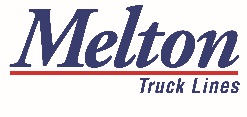 808 N. 161st East Ave.Tulsa, OK  74116FOR IMMEDIATE RELEASE Melton Truck Lines, Inc. Wins Quest for Quality Award TULSA, Okla. – August 16, 2021 - Melton Truck Lines, a premier air-ride flatbed carrier based in Tulsa, OK, has been awarded the 2021 Logistics Management Magazine Quest for Quality Award in the Industrial Heavy-Haul Carriers category. Melton’s overall score was the single highest amongst all categories of the award in 2021. The company’s commitment to excellence and consistency in providing quality, award-winning services, resulted in this outstanding achievement. The accomplishment has become a frequent occurrence for Melton, having won the award in fourteen of the last sixteen years. “We are incredibly honored to receive this recognition and believe that exceptional service is the key to success. Melton is always seeking new ways to uphold our long-standing tradition of delivering quality service to our customers,” said Melton’s Sr. Vice President of Marketing & Sales, Dan Taylor. “We greatly appreciate our loyal customers for trusting us with their shipments and our devoted employees who enable Melton to have such success.”For more than three decades, LM’s Quest for Quality has been regarded in the transportation and logistics industry as the most important measure of customer satisfaction and performance excellence. The 2021 Quest for Quality Award winners were selected from the results of thousands of survey responses submitted by qualified buyers of transportation and logistics services. The survey participants ranked hundreds of transportation companies based on performance, value, information technology, customer service, and equipment and operations.  Each transportation provider was required to receive a certain number of votes to qualify for the award.Company InformationHeadquartered in , , Melton Truck Lines Inc. is an award-winning leader in the air-ride flatbed industry and services the , , and .  In business for over 67 years, Melton has offices and terminals in Tulsa, Laredo, El Paso, Birmingham and Masury OH, along with a business and sales office in Monterrey, Mexico.  For more information, please visit www.meltontruck.com.###